III კლასი განმავითარებელი შეფასებისთვის რუბრიკამათემატიკათემატური არეალი - სივრცითი ფიგურების მაკეტით მცირე მოდელის შექმნა.მათემატიკათემატური არეალი - სივრცითი ფიგურების მაკეტით მცირე მოდელის შექმნა.მათემატიკათემატური არეალი - სივრცითი ფიგურების მაკეტით მცირე მოდელის შექმნა.გრძელვადიანი მიზანიშუალედური სასწავლო მიზანი 1 შუალედური სასწავლო მიზანი 1 სამიზნე ცნება-გეომეტრიული ობიექტებიცნება/ქვეცნება - სივრცული ფიგურები; კუბი, პირამიდა, სფერო, წახნაგი, წიბო, წვეროსაფეხურის საკვანძო კითხვა: რამდენად მნიშვნელოვანია გეომეტრიული ობიექტების ცოდნა ყოველდღიურ ცხოვრებაში?მისაღწევი შედეგები სტანდარტიდან:საკითხი/ქვესაკითხიგეომეტრიული ობიექტებისივცული ფიგურები: კუბი, მართკუთხა პარალელეპიპედი, პირამიდა ,სფერო.სივრცული ფიგურების ელემენტები: წვერო, წიბო, წახნაგი.კომპლექსური დავალების იდეა - ჩემი საოცნებო გასართობი პარკისაკვანძო შეკითხვა- როგორ გამოიყენეთ სივრცული ფიგურები გასართობი პარკის დაგეგმარებისას?სამიზნე ცნების მკვიდრი წარმოდგენები1. ჩვენ გარშემო და გარემომცველ ბუნებაში არსებულ უამრავ საგანს გეომეტრიული ფიგურების ფორმა აქვს; 2. გეომეტრიული ფიგურები ერთმანეთისგან განირჩევიან თვისებრივი და რაოდენობრივი ნიშნებით - ფორმით, ზომით.  3. გეომეტრიული ფიგურების თვისებების ცოდნა გვეხმარება გეომეტრიული ობიექტის მოდელის აგებაშიშეფასების კრიტერიუმი - ზოგადიმოსწავლეს უნდა შეეძლოს:1. გარემომცველ სივრცეში არსებულ საგნებს აქვს გეომეტრიული ფიგურების ფორმა (მკვ. წარმ. 1)2. სხვადასხვა გეომეტრიული ფიგურები შეგვიძლია განვასხვავოთ სხვადასხვა ნიშნის მიხედვით როგორიც არის ზომა ფორმა. (მკვ.წარმ.2)3. გეომეტრიული მოდელის შესაქმნელად საჭიროა ფიგურის თვისებების ცოდნა (მკვ. წარმ. 3)შეფასების კრიტერიუმი - კონკრეტულ კომპლექსურ დავალებაზე მისადაგებულიაღწერეთ გასართობ პარკში რომელიმე სივრცითი სხეული, სიბრტყის რომელი ფიგურისგან შედგება იგი? რა ფორმა აქტვს ეშმაკის ბორბალს?   (მკვ.წარმ.1) შეადარე პირამიდის ფორმის კარავი და მართკუთხედის ფორმის ჯიხური, ისაუბრე მათი  გვერდით წახნაგების შესახებ რა ფიგურები აქვთ, რამდენი წვერო წახნაგი აქვთ ასევე (მკვ.წარმ.2)როგორ უნდა ავაგოთ პირამიდის ფორმის კარავი? რა ფიგურები უნდა მოიმზადო წინასწარ, შესაძლოა თუ არა პირამიდას ფუძეში დაუმაგროთ ნებისმიერი ფორმის სიბრტყის ფიგურა? (მკვ.წარმ.3)კომპლექსურიდავალებისგანხორციელებისეტაპები (აქტივობები, რესურსები, შეკითხვები)ეტაპი I – კომპლექსური დავალების პირობის გაცნობაააგეთ თქვენთვის საოცნებო გასართობი პარკის მაკეტიდავალების პირობა იხილეთ ბმულზე: ეტაპი II – კომპლექსურდავალებაზემუშაობანაბიჯი 1: საკითხი/ქვესაკითხი - გეომეტრიული ობიექტები,  ბრტყელი ფიგურებიწინარე ცოდნის გახსენება -  სიბრტყის გეომეტრიული ფიგურებიცოდნის კონსტრუირებაზე მიმართული კითხვებიდაასახელე ბრტყელი გეომეტრიული ფიგურები?დაასახელე სივრცის გეომეტრიული ფიგურები?რით განსხვავდება ბრტყელი გეომეტრიული ფიგურების სივცის გეომეტრიული ფიგურებისგან?რესურსები:ვიდეო გაკვეთილი - ბრტყელი გეომეტრიული ფიგურებინაბიჯი 2 -  სივრცის გეომეტრიული ფიგურები; კუბი, მართკუთხა პარალელეპიპედი, პირამიდა, პრიზმა.ცოდნის კონსტრუირებაზე მიმართული კითხვებიროგორი  გეომეტრიული ფიგურაა პირამიდა?როგორ დახაზავ მართკუთხა პარარელეპიპედს?ინტერნეტით მოიძიე ფოტო გასართობი პარკების შესახებ და აღწერე თითოეულ ობიექტს რისი ფორმა აქვს.რესურსებიბრტყელი და სივრცითი გეომეტრიული ფიგურები.ტელესკოლა - ბრტყელი და სივრცული ფიგურებიGeogebra  - შლილები შლილები - ვიდეო ინგლისურადშლილები 2 - ვიდეო ინგლისურადნაბიჯი 3: სივრცითი ფიგურების ელემენტები: წვერო, წიბო წახნაგი.ცოდნის კონსტრუირებაზე მიმართული კითხვებიჩამოთვალე სივრცული ფიგურის ელემენტები?რას ეწოდება ფიგურის წვერო/წიბო/წახნაგი?როგორ დაიხაზავ მართკუთხა პარალელეპიპედს/როგორ დახაზავ პირამიდას?რამდენი წვერო, წიბო და წახნაგი აქვს შენს მიერ შესწავლილ ფიგურებს?რა სიბრტყის ფიგურები აქვს წახნაგებში შენთვის ცნობილ სივრცის ფიგურებს?რამდენი წვერო/ წიბო აქვს კუბს, მართკუთხა პარალელეპიპედს/სამკუთხა პირამიდას?რესურსებისილკ სკოლა - სივრცული ფიგურებიკომპლექსური დავალების წარდგენაკომპლექსურიდავალებისგანხორციელებისეტაპები (აქტივობები, რესურსები, შეკითხვები)ეტაპი I – კომპლექსური დავალების პირობის გაცნობაააგეთ თქვენთვის საოცნებო გასართობი პარკის მაკეტიდავალების პირობა იხილეთ ბმულზე: ეტაპი II – კომპლექსურდავალებაზემუშაობანაბიჯი 1: საკითხი/ქვესაკითხი - გეომეტრიული ობიექტები,  ბრტყელი ფიგურებიწინარე ცოდნის გახსენება -  სიბრტყის გეომეტრიული ფიგურებიცოდნის კონსტრუირებაზე მიმართული კითხვებიდაასახელე ბრტყელი გეომეტრიული ფიგურები?დაასახელე სივრცის გეომეტრიული ფიგურები?რით განსხვავდება ბრტყელი გეომეტრიული ფიგურების სივცის გეომეტრიული ფიგურებისგან?რესურსები:ვიდეო გაკვეთილი - ბრტყელი გეომეტრიული ფიგურებინაბიჯი 2 -  სივრცის გეომეტრიული ფიგურები; კუბი, მართკუთხა პარალელეპიპედი, პირამიდა, პრიზმა.ცოდნის კონსტრუირებაზე მიმართული კითხვებიროგორი  გეომეტრიული ფიგურაა პირამიდა?როგორ დახაზავ მართკუთხა პარარელეპიპედს?ინტერნეტით მოიძიე ფოტო გასართობი პარკების შესახებ და აღწერე თითოეულ ობიექტს რისი ფორმა აქვს.რესურსებიბრტყელი და სივრცითი გეომეტრიული ფიგურები.ტელესკოლა - ბრტყელი და სივრცული ფიგურებიGeogebra  - შლილები შლილები - ვიდეო ინგლისურადშლილები 2 - ვიდეო ინგლისურადნაბიჯი 3: სივრცითი ფიგურების ელემენტები: წვერო, წიბო წახნაგი.ცოდნის კონსტრუირებაზე მიმართული კითხვებიჩამოთვალე სივრცული ფიგურის ელემენტები?რას ეწოდება ფიგურის წვერო/წიბო/წახნაგი?როგორ დაიხაზავ მართკუთხა პარალელეპიპედს/როგორ დახაზავ პირამიდას?რამდენი წვერო, წიბო და წახნაგი აქვს შენს მიერ შესწავლილ ფიგურებს?რა სიბრტყის ფიგურები აქვს წახნაგებში შენთვის ცნობილ სივრცის ფიგურებს?რამდენი წვერო/ წიბო აქვს კუბს, მართკუთხა პარალელეპიპედს/სამკუთხა პირამიდას?რესურსებისილკ სკოლა - სივრცული ფიგურებიკომპლექსური დავალების წარდგენაკომპლექსურიდავალებისგანხორციელებისეტაპები (აქტივობები, რესურსები, შეკითხვები)ეტაპი I – კომპლექსური დავალების პირობის გაცნობაააგეთ თქვენთვის საოცნებო გასართობი პარკის მაკეტიდავალების პირობა იხილეთ ბმულზე: ეტაპი II – კომპლექსურდავალებაზემუშაობანაბიჯი 1: საკითხი/ქვესაკითხი - გეომეტრიული ობიექტები,  ბრტყელი ფიგურებიწინარე ცოდნის გახსენება -  სიბრტყის გეომეტრიული ფიგურებიცოდნის კონსტრუირებაზე მიმართული კითხვებიდაასახელე ბრტყელი გეომეტრიული ფიგურები?დაასახელე სივრცის გეომეტრიული ფიგურები?რით განსხვავდება ბრტყელი გეომეტრიული ფიგურების სივცის გეომეტრიული ფიგურებისგან?რესურსები:ვიდეო გაკვეთილი - ბრტყელი გეომეტრიული ფიგურებინაბიჯი 2 -  სივრცის გეომეტრიული ფიგურები; კუბი, მართკუთხა პარალელეპიპედი, პირამიდა, პრიზმა.ცოდნის კონსტრუირებაზე მიმართული კითხვებიროგორი  გეომეტრიული ფიგურაა პირამიდა?როგორ დახაზავ მართკუთხა პარარელეპიპედს?ინტერნეტით მოიძიე ფოტო გასართობი პარკების შესახებ და აღწერე თითოეულ ობიექტს რისი ფორმა აქვს.რესურსებიბრტყელი და სივრცითი გეომეტრიული ფიგურები.ტელესკოლა - ბრტყელი და სივრცული ფიგურებიGeogebra  - შლილები შლილები - ვიდეო ინგლისურადშლილები 2 - ვიდეო ინგლისურადნაბიჯი 3: სივრცითი ფიგურების ელემენტები: წვერო, წიბო წახნაგი.ცოდნის კონსტრუირებაზე მიმართული კითხვებიჩამოთვალე სივრცული ფიგურის ელემენტები?რას ეწოდება ფიგურის წვერო/წიბო/წახნაგი?როგორ დაიხაზავ მართკუთხა პარალელეპიპედს/როგორ დახაზავ პირამიდას?რამდენი წვერო, წიბო და წახნაგი აქვს შენს მიერ შესწავლილ ფიგურებს?რა სიბრტყის ფიგურები აქვს წახნაგებში შენთვის ცნობილ სივრცის ფიგურებს?რამდენი წვერო/ წიბო აქვს კუბს, მართკუთხა პარალელეპიპედს/სამკუთხა პირამიდას?რესურსებისილკ სკოლა - სივრცული ფიგურებიკომპლექსური დავალების წარდგენაპრესტრუქტურული დონე მოსწავლეს საკითხთან დაკავშირებით არ აქვს რელევანტური ინფორმაცია.  უნისტრუქტურული დონე მოსწავლეს  აქვს მხოლოდ ერთი არასტრუქტურირებული ასოციაცია/წარმოდგენა განსახილველ საკითხთან დაკავშირებით.მულტისტრუქტურული დონე მოსწავლეს  აქვს მხოლოდ რამდენიმე, ერთმანეთთან დაუკავშირებელი, უსისტემო ასოციაცია/წარმოდგენა განსახილველ საკითხთან დაკავშირებით.მიმართებითი დონე მოსწავლეს შეუძლია:სამიზნე ცნებასთან დაკავშირებული ფაქტებისა და მოვლენების კრიტიკულად და ურთიერთდაკავშირებულად გააზრება და გაანალიზება; სამიზნე ცნების მკვიდრი წარმოდგენების ურთიერთდაკავშირებულად გაანალიზება;კონკრეტულ სამიზნე ცნებასთან დაკავშირებული ინფორმაციის კონტექსტუალიზება (საგნის სხვა სამიზნე ცნებებთან დაკავშირება).მიმართებითი დონეზე საკითხის/სამიზნე ცნების გააზრება ნიშნავს ეროვნული სასწავლო გეგმით განსაღვრული შედეგის მიღწევას. თუმცა, შესაძლებელია მოსწავლე უფრო შორსაც წავიდეს, ანუ იმ განზოგადებებისკენ, რომელიც აბსტრაქტული დონისთვისაა განსაზღვრული. აბსტრაქტული დონემოსწავლეს შეუძლია სამიზნე ცნებასთან დაკავშირებული ცოდნისა და გამოცდილების ეროვნული სასწავლო გეგმის ზესაგნობრივ (მაკრო) ცნებებთან.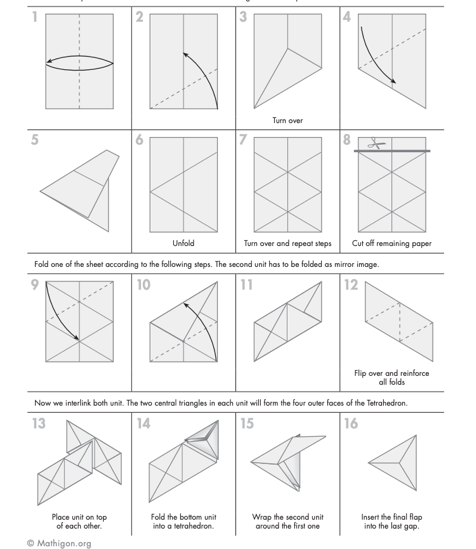 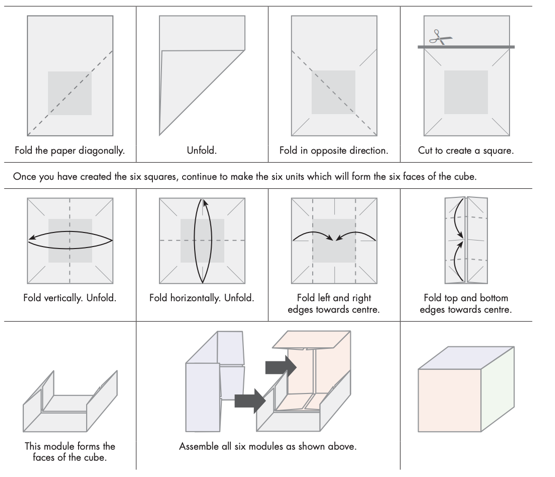 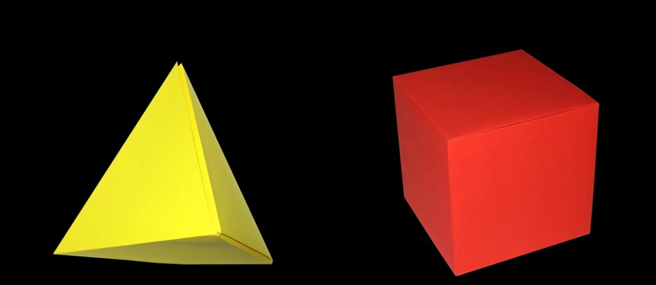 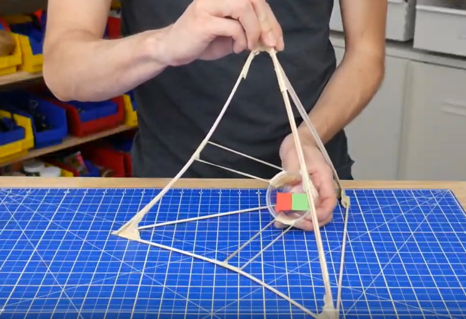 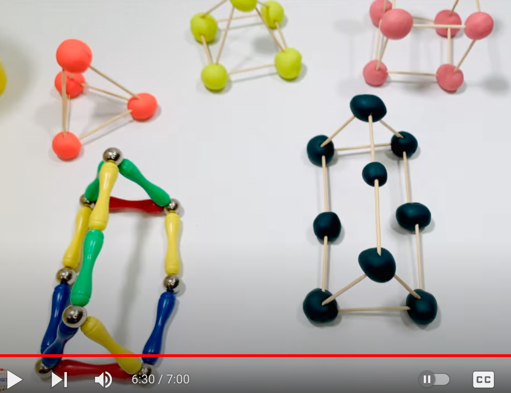 